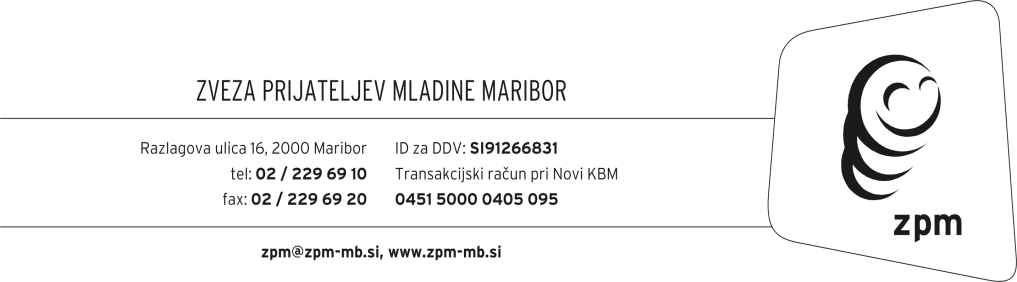 IZJAVA - podpis staršev oz. skrbnikov na 2. strani -  obrnite MOTIVACIJSKO PISMO PRIJAVITELJA (udeleženca tabora)(zakaj se prijavljam na tabor)Podatki so zaupni in se s pooblastilom predlagatelja uporabljajo izključno v namene tematskega tabora na katerega se udeleženec prijavlja.OBRAZLOŽITEV (lahko na drugem listu kot priloga)______________________________________________________________________________________________________________________________________________________________________________________________________________________________________________________________________________________________________________________________________________________________________________________________________________________________________________________________________________________________________________________________________________________________________________________________________________________________________________________Datum: 								PODPIS: 					IZBRAN TABOR – SREDNJEŠOLCI(obkrožite/označite)TABOR ZA VODJE: 27. 4. – 30. 4. 2015LOGIKA ZA SREDNJEŠOLCE: 27. 4. – 30. 4. 2015 PODATKI  O  OTROKU (obvezno vpisati vse podatke)PODATKI  O  OTROKU (obvezno vpisati vse podatke)PRIIMEK IN IME OTROKA: __________________________________________________________________________EMŠO (ali DATUM ROJSTVA) _________________ KRAJ ROJSTVA: _________________________________SPOL:      M        Ž                                                                                                                                                                                                                                                        /obkrožite/ŠTEVILKA OSEBNEGA DOKUMENTA: _______________________   DATUM IN KRAJ IZDAJE: _______________________STALNO PREBIVALIŠČE: ____________________________________________________________________________/naslov,  poštna številka,  pošta/OBČINA: ______________________________ ŠOLA: ____________________________________________________RAZRED OŠ: ____________________________PRIIMEK IN IME OTROKA: __________________________________________________________________________EMŠO (ali DATUM ROJSTVA) _________________ KRAJ ROJSTVA: _________________________________SPOL:      M        Ž                                                                                                                                                                                                                                                        /obkrožite/ŠTEVILKA OSEBNEGA DOKUMENTA: _______________________   DATUM IN KRAJ IZDAJE: _______________________STALNO PREBIVALIŠČE: ____________________________________________________________________________/naslov,  poštna številka,  pošta/OBČINA: ______________________________ ŠOLA: ____________________________________________________RAZRED OŠ: ____________________________PODATKI O  STARŠIH oz. SKRBNIKIH in PLAČNIKUPODATKI O  STARŠIH oz. SKRBNIKIH in PLAČNIKUMAMA.................................................…………………............................................./priimek in ime/.................................................…………………............................................./naslov/.................................................…………………............................................./poštna številka, naziv pošte/OČE.................................................…………………............................................./priimek in ime/.................................................…………………............................................./naslov/.................................................…………………............................................./poštna številka, naziv pošte/VEDNO DOSEGLJIV TELEFON STARŠEV OZ. SKRBNIKOV (obvezno): ............................................................ /...........................................................                                                                                                                                                                                         /mobilni /                                                                         /domači/ELEKTRONSKI NASLOV: ........................................………................................../ .............................................................................………................                                               /otroka/                                                                                       /staršev oz. skrbnikov/Z navedbo e-naslova pristajam, da mene in mojega otroka ZPM Maribor informira o dogajanju ZPM Maribor!VEDNO DOSEGLJIV TELEFON STARŠEV OZ. SKRBNIKOV (obvezno): ............................................................ /...........................................................                                                                                                                                                                                         /mobilni /                                                                         /domači/ELEKTRONSKI NASLOV: ........................................………................................../ .............................................................................………................                                               /otroka/                                                                                       /staršev oz. skrbnikov/Z navedbo e-naslova pristajam, da mene in mojega otroka ZPM Maribor informira o dogajanju ZPM Maribor!PLAČNIK: PRIIMEK IN IME……..………...……..................................................……….............................…......................NASLOV: …………………....................................…….......................................................…………......................…............./naslov, poštna številka, naziv pošte/DAVČNA ŠTEVILKA PLAČNIKA: ..................……........................................PLAČNIK: PRIIMEK IN IME……..………...……..................................................……….............................…......................NASLOV: …………………....................................…….......................................................…………......................…............./naslov, poštna številka, naziv pošte/DAVČNA ŠTEVILKA PLAČNIKA: ..................……........................................POSEBNOSTI OTROKAOMEJITVE PRI PREHRANJEVANJU (diete, alergije…): _________________________________________________________POSEBNOSTI OTROKA, NA KATERE NAJ BODO SPREMLJEVALCI POZORNI: ___________________________________________________________________________________________________________________________________________PSIHOSOMATSKE POSEBNOSTI /bolezenska stanja/: ________________________________________________________VZGOJNE POSEBNOSTI OTROKA: _______________________________________________________________________ S podpisom te PRIJAVE in IZJAVE:Se strinjam, da bom v primeru otrokove poškodbe ali bolezni, na poziv, ki ga bom v takem primeru dobil s strani pedagoškega spremstva otrok, osebno (v lastni režiji) nemudoma prišel po otroka in ga odpeljal s tabora domov. Sprejemam pogoje in hišni red za otroke na taboru in se zavezujem, da bom nemudoma prišel po otroka, če mu bo zaradi kršenja hišnega reda in neprimernega vedenja na taboru izrečen vzgojni ukrep napotitve domov oz. bom ZPM Maribor poravnal stroške posebnega prevoza. Izjavljam, da sem seznanjen z dejstvom, da se bo moj otrok udeležil tabora v spremstvu prostovoljnih in zunanjih sodelavcev ZPM Maribor in z lastnim podpisom sprejemam pogoje za udeležbo na taboru, dovoljujem fotografiranje in snemanje otroka, uporabo teh materialov za potrebe ZPM Maribor ter tudi za javno objavo. Otroka prijavljam na tematski tabor za nadarjene učence med prvomajskimi počitnicami 2015 v Domu Miloša Zidanška na Pohorju in zagotavljam, da ustreza pogojem razpisa. Strinjam, da se mojemu otroku, skladno z dokazili in v kolikor je do tega upravičen, omogoči subvencioniranje tabora s pomočjo sredstev projekta "Omogočimo sanje!" v organizaciji ZPM Maribor. Izjavljam, da bom najkasneje do 20. 4. 2015 poravnal stroške tabora, morebitno odjavo otroka pa bom podal pisno najkasneje do 20. 4. 2015.Prijavitelj s svojim podpisom zagotavljam resničnost navedenih podatkov in zanje v celoti odgovarjam! Strinjam se, da lahko ZPM Maribor te podatke uporablja v skladu s svojimi pravilniki.ZPM Maribor jamči za varstvo posredovanih podatkov v skladu z Zakonom o varovanju osebnih podatkov.Kraj in datum: ______________________                         PODPIS STARŠA/SKRBNIKA: ______________________________